Администрация Комсомольского муниципального округа Чувашской Республики п о с т а н о в л я е т: Утвердить прилагаемые изменения, которые вносятся в муниципальную программу Комсомольского муниципального округа Чувашской Республики «Модернизация и развитие сферы жилищно-коммунального хозяйства», утвержденную постановлением администрации Комсомольского муниципального округа Чувашской Республики от 26.04.2023 г. № 400 (с учетом изменений, внесенных постановлением администрации муниципального округа от 30.10.2023 г. №1271).Настоящее постановление вступает в силу после дня его официального опубликования.Врио главы Комсомольского муниципального округа                                                                А.Г. КузьминУТВЕРЖДЕНЫпостановлением администрации Комсомольского муниципального округа Чувашской Республики от 15.01.2024 года №20Изменения,которые вносятся в муниципальную программу Комсомольского муниципального округа Чувашской Республики «Модернизация и развитие сферы жилищно-коммунального хозяйства»1. В паспорте муниципальной программы Комсомольского муниципального округа Чувашской Республики «Модернизация и развитие сферы жилищно-коммунального хозяйства» (далее – Муниципальная программа): позицию «Объемы финансирования Муниципальной программы с разбивкой по годам реализации» изложить в следующей редакции:2. Раздел III Муниципальной программы изложить в следующей редакции:	«Раздел III. Обоснование объема финансовых ресурсов, необходимых для реализации Муниципальной программы (с расшифровкой по источникам финансирования, по этапам и годам реализации Муниципальной программы)Расходы на реализацию Муниципальной программы предусматриваются за счет средств федерального бюджета, республиканского бюджета Чувашской Республики, местных бюджетов и внебюджетных источников.Общий объем финансирования мероприятий Муниципальной программы в 2023-2035 годах составляет 61 807,89706 тыс. рублей, за счет средств федерального бюджета, республиканского бюджета Чувашской Республики, бюджета Комсомольского муниципального округа, местных бюджетов и внебюджетных источников.Прогнозируемые объемы финансирования Муниципальной программы на 1 этапе составят 61 807,89706 тыс. рублей, на 2 этапе – 0,0 тыс. рублей, на 3 этапе – 0,0 тыс. рублей, в том числе:в 2023 году -  61 220,28526 тыс. рублей;в 2024 году – 587,6118 тыс. рублей;в 2025 году – 0,0 тыс. рублей;в 2026-2030 годах – 0,0 тыс. рублей;в 2031-2035 годах – 0,0 тыс. рублей;из них средства:федерального бюджета – 0,0 тыс. рублей, в том числе:в 2023 году – 0,0 тыс. рублей;в 2024 году – 0,0 тыс. рублей;в 2025 году – 0,0 тыс. рублей;в 2026-2030 годы –0,0 тыс. рублей;в 2031-2035 годы – 0,0 тыс. рублей;республиканского бюджета Чувашской Республики – 44 289,17686 тыс. рублей, в том числе:в 2023 году – 44 289,17686 тыс. рублей;в 2024 году – 0,0 тыс. рублей;в 2025 году – 0,0 тыс. рублей;в 2026-2030 годы – 0,0 тыс. рублей;в 2031-2035 годы – 0,0 тыс. рублей;бюджета Комсомольского муниципального округа – 17 518,7094 тыс. рублей, в том числе:в 2023 году – 16 931,1084 тыс. рублей;в 2024 году – 587,6118 тыс. рублей;в 2025 году – 0,0 тыс. рублей;в 2026-2030 годах – 0,0 тыс. рублей;в 2031-2035 годах – 0,0 тыс. рублей;внебюджетных источников – 0,0 тыс. рублей, в том числе:в 2023 году -  0,0 тыс. рублей;в 2024 году – 0,0 тыс. рублей;в 2025 году – 0,0 тыс. рублей;в 2026-2030 годах – 0,0 тыс. рублей;в 2031-2035 годах – 0,0 тыс. рублей.Объемы финансирования Муниципальной программы подлежат ежегодному уточнению исходя из возможностей бюджета Комсомольского муниципального округа, местных бюджетов и внебюджетных источников.Ресурсное обеспечение и прогнозная (справочная) оценка расходов за счет всех источников финансирования реализации Муниципальной программы приведена в приложении № 2 к Муниципальной программе.».3. Приложение №2 к Муниципальной программе изложить в следующей редакции:«Приложение № 2к Муниципальной программе Комсомольского муниципального округа Чувашской Республики «Модернизация и развитие сферы жилищно-коммунального хозяйства»РЕСУРСНОЕ ОБЕСПЕЧЕНИЕи прогнозная (справочная) оценка расходов за счет всех источников финансирования реализации Муниципальной программы Комсомольского муниципального округа Чувашской Республики «Модернизация и развитие сферы жилищно-коммунального хозяйства»4.  В приложении № 4 к Муниципальной программе:позицию «Объемы финансирования подпрограммы с разбивкой по годам реализации» паспорта подпрограммы «Развитие систем коммунальной инфраструктуры и объектов, используемых для очистки сточных вод» (далее – подпрограмма) изложить в следующей редакции:            раздел IV подпрограммы изложить в следующей редакции:«Раздел IV. Обоснование объема финансовых ресурсов, необходимых для реализации подпрограммы (с расшифровкой по источникам финансирования, этапам и годам ее реализации)Финансирование подпрограммы осуществляется за счет средств республиканского бюджета Чувашской Республики, местных бюджетов и внебюджетных источников.Общий объем финансирования подпрограммы в 2023–2035 годах составит 3025,5178 тыс. рублей, в том числе за счет средств республиканского бюджета Чувашской Республики – 2 055,858 тыс. рублей, за счет средств местного бюджета – 969,6598 тыс. рублей, за счет внебюджетных источников – 0,0 тыс. рублей.Прогнозируемые объемы финансирования мероприятий подпрограммы в 2023–2035 годах составляют 3 025,5178 тыс. рублей, в том числе:в 2023 году – 2 437,906 тыс. рублей;в 2024 году – 587,6118 тыс. рублей;в 2025 году – 0,0 тыс. рублей;в 2026–2030 годах – 0,0 тыс. рублей;в 2031–2035 годах – 0,0 тыс. рублей;из них средства:федерального бюджета – 0,0 тыс. рублей, в том числе:в 2023 году – 0,0 тыс. рублей;в 2024 году – 0,0 тыс. рублей;в 2025 году – 0,0 тыс. рублей;в 2026–2030 годах – 0,0 тыс. рублей;в 2031–2035 годах – 0,0 тыс. рублей;республиканского бюджета Чувашской Республики – 2 055,858 тыс. рублей, в том числе:в 2023 году – 2 055,858 тыс. рублей;в 2024 году – 0,0 тыс. рублей;в 2025 году – 0,0 тыс. рублей;в 2026–2030 годах – 0,0 тыс. рублей;в 2031–2035 годах – 0,0 тыс. рублей;бюджета Комсомольского муниципального округа – 969,6598 тыс. рублей, в том числе:в 2023 году – 382,048 тыс. рублей;в 2024 году – 587,6118 тыс. рублей;в 2025 году – 0,0 тыс. рублей;в 2026–2030 годах – 0,0 тыс. рублей;в 2031–2035 годах – 0,0 тыс. рублей;внебюджетных источников – 0,0 тыс. рублей, в том числе:в 2023 году – 0,0 тыс. рублей;в 2024 году – 0,0 тыс. рублей;в 2025 году – 0,0 тыс. рублей;в 2026–2030 годах – 0,0 тыс. рублей;в 2031–2035 годах – 0,0 тыс. рублей.Ресурсное обеспечение реализации подпрограммы за счет всех источников финансирования представлено в приложении к подпрограмме.»;приложение к подпрограмме изложить в следующей редакции:«Приложение к подпрограмме «Развитие систем коммунальной инфраструктуры и объектов, используемых для очистки сточных вод» Муниципальной программы Комсомольского Муниципального округа Чувашской Республики «Модернизация и развитие сферы жилищно-коммунального хозяйства»Ресурсное обеспечение реализации подпрограммы «Развитие систем коммунальной инфраструктуры и объектов, используемых для очистки сточных вод» Муниципальной программы Комсомольского муниципального округа Чувашской Республики «Модернизация и развитие сферы жилищно-коммунального хозяйства»____________* Мероприятия реализуются по согласованию с исполнителем.».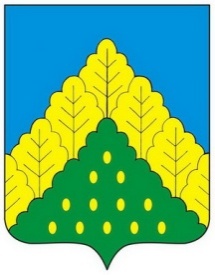 ЧĂВАШ РЕСПУБЛИКИНКОМСОМОЛЬСКИМУНИЦИПАЛЛĂ ОКРУГĔНАДМИНИСТРАЦИЙĔЙЫШẰНУ15.01.2024 ç. №20Комсомольски ялĕАДМИНИСТРАЦИЯКОМСОМОЛЬСКОГО МУНИЦИПАЛЬНОГО ОКРУГА      ЧУВАШСКОЙ РЕСПУБЛИКИ          ПОСТАНОВЛЕНИЕ15.01.2024 г. №20село КомсомольскоеАДМИНИСТРАЦИЯКОМСОМОЛЬСКОГО МУНИЦИПАЛЬНОГО ОКРУГА      ЧУВАШСКОЙ РЕСПУБЛИКИ          ПОСТАНОВЛЕНИЕ15.01.2024 г. №20село КомсомольскоеО внесении изменений в муниципальную программу Комсомольского муниципального округа Чувашской Республики «Модернизация и развитие сферы жилищно-коммунального хозяйства»О внесении изменений в муниципальную программу Комсомольского муниципального округа Чувашской Республики «Модернизация и развитие сферы жилищно-коммунального хозяйства»О внесении изменений в муниципальную программу Комсомольского муниципального округа Чувашской Республики «Модернизация и развитие сферы жилищно-коммунального хозяйства»О внесении изменений в муниципальную программу Комсомольского муниципального округа Чувашской Республики «Модернизация и развитие сферы жилищно-коммунального хозяйства»«Объемыфинансирования муниципальной программы сразбивкой погодам реализации муниципальной программыОбщий объем финансирования муниципальной программы в 2023 - 2035 годах составляют 61807,89706 тыс. рублей, в том числе:в 2023 году – 61 220,28526 тыс. рублей;в 2024 году – 587,6118 тыс. рублей;в 2025 году – 0,0 тыс. рублей;в 2026-2030 годы – 0,0 тыс. рублей;в 2031-2035 годы – 0,0 тыс. рублей;из них средства:федерального бюджета – 0,0 тыс. рублей, в том числе:в 2023 году – 0,0 тыс. рублей;в 2024 году – 0,0 тыс. рублей;в 2025 году – 0,0 тыс. рублей;в 2026-2030 годы –0,0 тыс. рублей;в 2031-2035 годы – 0,0 тыс. рублей;республиканского бюджета Чувашской Республики – 44 289,17686 тыс. рублей, в том числе:в 2023 году – 44 289,17686 тыс. рублей;в 2024 году – 0,0 тыс. рублей;в 2025 году – 0,0 тыс. рублей;в 2026-2030 годы – 0,0 тыс. рублей;в 2031-2035 годы – 0,0 тыс. рублей;бюджета    Комсомольского   муниципального   округа   –    17 518,7202 тыс. рублей в том числе:в 2023 году – 16 931,1084 тыс. рублей;в 2024 году – 587,6118 тыс. рублей;в 2025 году – 0,0 тыс. рублей;в 2026-2030 годы – 0,0 тыс. рублей;в 2031-2035 годы – 0,0 тыс. рублей;внебюджетных источников – 0,0 тыс. рублей, в том числе:в 2023 году -  0,0 тыс. рублей;в 2024 году – 0,0 тыс. рублей;в 2025 году – 0,0 тыс. рублей;в 2026-2030 годах – 0,0 тыс. рублей;в 2031-2035 годах – 0,0 тыс. рублейОбъемы финансирования мероприятий муниципальной программы подлежат ежегодному уточнению исходя из возможностей бюджетов всех уровней».СтатусНаименование Муниципальной статус программы Комсомольского муниципального округа, подпрограммы Муниципальной программы Комсомольского муниципального округа (основного мероприятия)Код бюджетной классификацииКод бюджетной классификацииИсточники финансированияРасходы по годам, тыс. рублейРасходы по годам, тыс. рублейРасходы по годам, тыс. рублейРасходы по годам, тыс. рублейРасходы по годам, тыс. рублейСтатусНаименование Муниципальной статус программы Комсомольского муниципального округа, подпрограммы Муниципальной программы Комсомольского муниципального округа (основного мероприятия)главный распорядитель бюджетных средствцелевая статья расходовИсточники финансирования2023202420252026-20302031-203512345678910Муниципальная программа Комсомольского муниципального округа«Модернизация и развитие сферы жилищно-коммунального хозяйства» на 2023-2035 гг.xА100000000всего61 220,28526587,61180,00,00,0Муниципальная программа Комсомольского муниципального округа«Модернизация и развитие сферы жилищно-коммунального хозяйства» на 2023-2035 гг.xxфедеральный бюджет0,00,00,00,00,0Муниципальная программа Комсомольского муниципального округа«Модернизация и развитие сферы жилищно-коммунального хозяйства» на 2023-2035 гг.xА100000000республиканский бюджет Чувашской Республики44 289,176860,00,00,00,0Муниципальная программа Комсомольского муниципального округа«Модернизация и развитие сферы жилищно-коммунального хозяйства» на 2023-2035 гг.xА100000000бюджет Комсомольского муниципального округа16 931,1084587,61180,00,00,0Муниципальная программа Комсомольского муниципального округа«Модернизация и развитие сферы жилищно-коммунального хозяйства» на 2023-2035 гг.xxвнебюджетные источники0,00,00,00,00,0Подпрограмма«Модернизация коммунальной инфраструктуры на территории Комсомольского муниципального округа»хА110000000всего11 943,2340,00,00,00,0Подпрограмма«Модернизация коммунальной инфраструктуры на территории Комсомольского муниципального округа»ххфедеральный бюджет0,00,00,00,00,0Подпрограмма«Модернизация коммунальной инфраструктуры на территории Комсомольского муниципального округа»ххреспубликанский бюджет Чувашской Республики0,00,00,00,00,0Подпрограмма«Модернизация коммунальной инфраструктуры на территории Комсомольского муниципального округа»903А110000000бюджет Комсомольского муниципального округа11 943,2340,00,00,00,0Подпрограмма«Модернизация коммунальной инфраструктуры на территории Комсомольского муниципального округа»xxвнебюджетные источники0,00,00,00,00,0Основное мероприятие 1«Обеспечение качества жилищно-коммунальных услугхА110100000всего11 475,2340,00,00,00,0Основное мероприятие 1«Обеспечение качества жилищно-коммунальных услугххфедеральный бюджет0,00,00,00,00,0Основное мероприятие 1«Обеспечение качества жилищно-коммунальных услугххреспубликанский бюджет Чувашской Республики0,00,00,00,00,0Основное мероприятие 1«Обеспечение качества жилищно-коммунальных услугхА110100000бюджет Комсомольского муниципального округа11 475,2340,00,00,00,0Основное мероприятие 1«Обеспечение качества жилищно-коммунальных услугxxвнебюджетные источники0,00,00,00,00,0Основное мероприятие 2«Улучшение потребительских и эксплуатационных характеристик жилищного фонда, обеспечивающих гражданам безопасные и комфортные условияпроживания»хА110300000всего468,00,00,00,00,0Основное мероприятие 2«Улучшение потребительских и эксплуатационных характеристик жилищного фонда, обеспечивающих гражданам безопасные и комфортные условияпроживания»ххфедеральный бюджет0,00,00,00,00,0Основное мероприятие 2«Улучшение потребительских и эксплуатационных характеристик жилищного фонда, обеспечивающих гражданам безопасные и комфортные условияпроживания»ххреспубликанский бюджет Чувашской Республики0,00,00,00,00,0Основное мероприятие 2«Улучшение потребительских и эксплуатационных характеристик жилищного фонда, обеспечивающих гражданам безопасные и комфортные условияпроживания»хА110300000бюджет Комсомольского муниципального округа468,00,00,00,00,0Основное мероприятие 2«Улучшение потребительских и эксплуатационных характеристик жилищного фонда, обеспечивающих гражданам безопасные и комфортные условияпроживания»xxвнебюджетные источники0,00,00,00,00,0Подпрограмма«Развитие систем коммунальной инфраструктуры и объектов, используемых для очистки сточных вод»хА120000000всего2 437,906587,61180,00,00,0Подпрограмма«Развитие систем коммунальной инфраструктуры и объектов, используемых для очистки сточных вод»ххфедеральный бюджет0,00,00,00,00,0Подпрограмма«Развитие систем коммунальной инфраструктуры и объектов, используемых для очистки сточных вод»хА120000000республиканский бюджет Чувашской Республики2 055,8580,00,00,00,0Подпрограмма«Развитие систем коммунальной инфраструктуры и объектов, используемых для очистки сточных вод»хА120000000бюджет Комсомольского муниципального округа382,048587,61180,00,00,0Подпрограмма«Развитие систем коммунальной инфраструктуры и объектов, используемых для очистки сточных вод»xxвнебюджетные источники0,00,00,00,00,0Основное мероприятие 1«Развитие систем водоснабжения муниципальных образований»хА120100000всего2 437,906587,61180,00,00,0Основное мероприятие 1«Развитие систем водоснабжения муниципальных образований»ххфедеральный бюджет0,00,00,00,00,0Основное мероприятие 1«Развитие систем водоснабжения муниципальных образований»хА120100000республиканский бюджет Чувашской Республики2 055,8580,00,00,00,0Основное мероприятие 1«Развитие систем водоснабжения муниципальных образований»хА120100000бюджет Комсомольского муниципального округа382,048587,61180,00,00,0Основное мероприятие 1«Развитие систем водоснабжения муниципальных образований»xxвнебюджетные источники0,00,00,00,00,0Основное мероприятие 2«Водоотведение и очистка бытовых сточных вод»ххвсего0,00,00,00,00,0Основное мероприятие 2«Водоотведение и очистка бытовых сточных вод»ххфедеральный бюджет0,00,00,00,00,0Основное мероприятие 2«Водоотведение и очистка бытовых сточных вод»ххреспубликанский бюджет Чувашской Республики0,00,00,00,00,0Основное мероприятие 2«Водоотведение и очистка бытовых сточных вод»ххбюджет Комсомольского муниципального округа0,00,00,00,00,0Основное мероприятие 2«Водоотведение и очистка бытовых сточных вод»xxвнебюджетные источники0,00,00,00,00,0Подпрограмма«Строительство и реконструкция (модернизация) объектов питьевого водоснабжения и водоподготовки с учетом оценки качества и безопасности питьевой воды»хА130000000всего46 839,145260,00,00,00,0Подпрограмма«Строительство и реконструкция (модернизация) объектов питьевого водоснабжения и водоподготовки с учетом оценки качества и безопасности питьевой воды»ххфедеральный бюджет0,00,00,00,00,0Подпрограмма«Строительство и реконструкция (модернизация) объектов питьевого водоснабжения и водоподготовки с учетом оценки качества и безопасности питьевой воды»хА130000000республиканский бюджет Чувашской Республики42 233,318860,00,00,00,0Подпрограмма«Строительство и реконструкция (модернизация) объектов питьевого водоснабжения и водоподготовки с учетом оценки качества и безопасности питьевой воды»хА130000000бюджет Комсомольского муниципального округа4 605,82640,00,00,00,0Подпрограмма«Строительство и реконструкция (модернизация) объектов питьевого водоснабжения и водоподготовки с учетом оценки качества и безопасности питьевой воды»xxвнебюджетные источники0,00,00,00,00,0Основное мероприятие 1«Развитие систем водоснабжения муниципальных образований»ххвсего646,72340,00,00,00,0Основное мероприятие 1«Развитие систем водоснабжения муниципальных образований»ххфедеральный бюджет0,00,00,00,00,0Основное мероприятие 1«Развитие систем водоснабжения муниципальных образований»ххреспубликанский бюджет Чувашской Республики0,00,00,00,00,0Основное мероприятие 1«Развитие систем водоснабжения муниципальных образований»хА130100000бюджет Комсомольского муниципального округа646,72340,00,00,00,0Основное мероприятие 1«Развитие систем водоснабжения муниципальных образований»xxвнебюджетные источники0,00,00,00,00,0Основное мероприятие 2«Водоотведение и очистка бытовых сточных вод»ххвсего0,00,00,00,00,0Основное мероприятие 2«Водоотведение и очистка бытовых сточных вод»ххфедеральный бюджет0,00,00,00,00,0Основное мероприятие 2«Водоотведение и очистка бытовых сточных вод»ххреспубликанский бюджет Чувашской Республики0,00,00,00,00,0Основное мероприятие 2«Водоотведение и очистка бытовых сточных вод»ххбюджет Комсомольского муниципального округа0,00,00,00,00,0Основное мероприятие 2«Водоотведение и очистка бытовых сточных вод»xxвнебюджетные источники0,00,00,00,00,0Основное мероприятие 3«Повышение качества водоснабжения»хА130200000всего46 192,421860,00,00,00,0Основное мероприятие 3«Повышение качества водоснабжения»ххфедеральный бюджет0,00,00,00,00,0Основное мероприятие 3«Повышение качества водоснабжения»хА130200000республиканский бюджет Чувашской Республики42 233,3188860,00,00,00,0Основное мероприятие 3«Повышение качества водоснабжения»хА130200000бюджет Комсомольского муниципального округа3 959,1030,00,00,00,0Основное мероприятие 3«Повышение качества водоснабжения»xxвнебюджетные источники0,00,00,00,00,0Подпрограмма«Газификация Комсомольского муниципального округа Чувашской Республики»ххвсего0,00,00,00,00,0Подпрограмма«Газификация Комсомольского муниципального округа Чувашской Республики»ххфедеральный бюджет0,00,00,00,00,0Подпрограмма«Газификация Комсомольского муниципального округа Чувашской Республики»ххреспубликанский бюджет Чувашской Республики0,00,00,00,00,0Подпрограмма«Газификация Комсомольского муниципального округа Чувашской Республики»ххбюджет Комсомольского муниципального округа0,00,00,00,00,0Подпрограмма«Газификация Комсомольского муниципального округа Чувашской Республики»xxвнебюджетные источники0,00,00,00,00,0Основное мероприятие 1«Газификация населенных пунктов»ххвсего0,00,00,00,00,0Основное мероприятие 1«Газификация населенных пунктов»ххфедеральный бюджет0,00,00,00,00,0Основное мероприятие 1«Газификация населенных пунктов»ххреспубликанский бюджет Чувашской Республики0,00,00,00,00,0Основное мероприятие 1«Газификация населенных пунктов»ххбюджет Комсомольского муниципального округа0,00,00,00,00,0Основное мероприятие 1«Газификация населенных пунктов»xxвнебюджетные источники0,00,00,00,00,0».«Объемы финансирования подпрограммы с разбивкой по годам реализации –прогнозируемые объемы финансирования мероприятий подпрограммы в 2023–2035 годах составляют 3 025,5178 тыс. рублей, в том числе:в 2023 году – 2 437,906 тыс. рублей;в 2024 году – 587,6118 тыс. рублей;в 2025 году – 0,0 тыс. рублей;в 2026–2030 годах – 0,0 тыс. рублей;в 2031–2035 годах – 0,0 тыс. рублей;из них средства:федерального бюджета – 0,0 тыс. рублей, в том числе:в 2023 году – 0,0 тыс. рублей;в 2024 году – 0,0 тыс. рублей;в 2025 году – 0,0 тыс. рублей;в 2026–2030 годах – 0,0 тыс. рублей;в 2031–2035 годах – 0,0 тыс. рублей;республиканского бюджета Чувашской Республики – 2 055,858 тыс. рублей, в том числе:в 2023 году – 2 055,858 тыс. рублей;в 2024 году – 0,0 тыс. рублей;в 2025 году – 0,0 тыс. рублей;в 2026–2030 годах – 0,0 тыс. рублей;в 2031–2035 годах – 0,0 тыс. рублей;бюджета Комсомольского муниципального округа – 969,6598 тыс. рублей, в том числе:в 2023 году – 382,048 тыс. рублей;в 2024 году – 587,6118 тыс. рублей;в 2025 году – 0,0 тыс. рублей;в 2026–2030 годах – 0,0 тыс. рублей;в 2031–2035 годах – 0,0 тыс. рублей;внебюджетных источников – 0,0 тыс. рублей, в том числе:в 2023 году – 0,0 тыс. рублей;в 2024 году – 0,0 тыс. рублей;в 2025 году – 0,0 тыс. рублей;в 2026–2030 годах – 0,0 тыс. рублей;в 2031–2035 годах – 0,0 тыс. рублей.Объемы финансирования мероприятий подпрограммы подлежат ежегодному уточнению исходя из возможностей бюджетов всех уровней»;СтатусНаименование подпрограммы Муниципальной программы Комсомольского муниципального округа Чувашской Республики, основного мероприятия, мероприятияЗадача подпрограммы Муниципальной программы Комсомольского муниципального округа Чувашской РеспубликиОтветственный исполнитель, соисполнители, участникиКод бюджетной классификацииКод бюджетной классификацииКод бюджетной классификацииКод бюджетной классификацииИсточникифинансированияРасходы по годам, тыс. рублейРасходы по годам, тыс. рублейРасходы по годам, тыс. рублейРасходы по годам, тыс. рублейРасходы по годам, тыс. рублейСтатусНаименование подпрограммы Муниципальной программы Комсомольского муниципального округа Чувашской Республики, основного мероприятия, мероприятияЗадача подпрограммы Муниципальной программы Комсомольского муниципального округа Чувашской РеспубликиОтветственный исполнитель, соисполнители, участникиглавный распорядитель бюджетных средствраздел, подраз-делцелевая статья расходовгруппа (подгруппа) вида расходовИсточникифинансирования2023202420252026–20302031–20351234567891011121314Подпрограмма«Развитие систем коммунальной инфраструктуры и объектов, используемых для очистки сточных вод»ответственный исполнитель – ОКС и ЖКХ администрации Комсомольского муниципального округа Чувашской Республики, участники – территориальные отделы Комсомольского муниципального округа Чувашской Республики* ххА120000000хвсего2 437,906587,61180,00,00,0Подпрограмма«Развитие систем коммунальной инфраструктуры и объектов, используемых для очистки сточных вод»ответственный исполнитель – ОКС и ЖКХ администрации Комсомольского муниципального округа Чувашской Республики, участники – территориальные отделы Комсомольского муниципального округа Чувашской Республики* ххххфедеральный бюджет0,00,00,00,00,0Подпрограмма«Развитие систем коммунальной инфраструктуры и объектов, используемых для очистки сточных вод»ответственный исполнитель – ОКС и ЖКХ администрации Комсомольского муниципального округа Чувашской Республики, участники – территориальные отделы Комсомольского муниципального округа Чувашской Республики* 832хА120000000хреспубликанский бюджет Чувашской Республики2 055,8580,00,00,00,0Подпрограмма«Развитие систем коммунальной инфраструктуры и объектов, используемых для очистки сточных вод»ответственный исполнитель – ОКС и ЖКХ администрации Комсомольского муниципального округа Чувашской Республики, участники – территориальные отделы Комсомольского муниципального округа Чувашской Республики* ххА12000000хбюджет Комсомольского муниципального округа382,048587,61180,00,00,0Подпрограмма«Развитие систем коммунальной инфраструктуры и объектов, используемых для очистки сточных вод»ответственный исполнитель – ОКС и ЖКХ администрации Комсомольского муниципального округа Чувашской Республики, участники – территориальные отделы Комсомольского муниципального округа Чувашской Республики* ххххвнебюджетные источники0,00,00,00,00,0Цель «Охрана  источников водоснабжения»Цель «Охрана  источников водоснабжения»Цель «Охрана  источников водоснабжения»Цель «Охрана  источников водоснабжения»Цель «Охрана  источников водоснабжения»Цель «Охрана  источников водоснабжения»Цель «Охрана  источников водоснабжения»Цель «Охрана  источников водоснабжения»Цель «Охрана  источников водоснабжения»Цель «Охрана  источников водоснабжения»Цель «Охрана  источников водоснабжения»Цель «Охрана  источников водоснабжения»Цель «Охрана  источников водоснабжения»Цель «Охрана  источников водоснабжения»Основное мероприятие 1Развитие систем водоснабжения муниципальных образованийпредотвращение загрязнения источников водоснабженияответственный исполнитель – ОКС и ЖКХ администрации Комсомольского муниципального округа Чувашской РеспубликиххА120100000хвсего2 437,906587,61180,00,00,0Основное мероприятие 1Развитие систем водоснабжения муниципальных образованийпредотвращение загрязнения источников водоснабженияответственный исполнитель – ОКС и ЖКХ администрации Комсомольского муниципального округа Чувашской Республикиххххфедеральный бюджет0,00,00,00,00,0Основное мероприятие 1Развитие систем водоснабжения муниципальных образованийпредотвращение загрязнения источников водоснабженияответственный исполнитель – ОКС и ЖКХ администрации Комсомольского муниципального округа Чувашской Республики832хА120100000хреспубликанский бюджет Чувашской Республики2 055,8580,00,00,00,0Основное мероприятие 1Развитие систем водоснабжения муниципальных образованийпредотвращение загрязнения источников водоснабженияответственный исполнитель – ОКС и ЖКХ администрации Комсомольского муниципального округа Чувашской РеспубликиххА120100000хбюджет Комсомольского муниципального округа382,048587,61180,00,00,0Основное мероприятие 1Развитие систем водоснабжения муниципальных образованийпредотвращение загрязнения источников водоснабженияответственный исполнитель – ОКС и ЖКХ администрации Комсомольского муниципального округа Чувашской Республикиххххвнебюджетные источники0,00,00,00,00,0Целевые показатели (индикаторы) подпрограммы, увязанные с основным мероприятием 1Доля уличной канализационной сети, нуждающейся в замене, в общем протяжении канализационной сети, процентовДоля уличной канализационной сети, нуждающейся в замене, в общем протяжении канализационной сети, процентовДоля уличной канализационной сети, нуждающейся в замене, в общем протяжении канализационной сети, процентовДоля уличной канализационной сети, нуждающейся в замене, в общем протяжении канализационной сети, процентовДоля уличной канализационной сети, нуждающейся в замене, в общем протяжении канализационной сети, процентовДоля уличной канализационной сети, нуждающейся в замене, в общем протяжении канализационной сети, процентовДоля уличной канализационной сети, нуждающейся в замене, в общем протяжении канализационной сети, процентовх55,055,055,054,554,0Целевые показатели (индикаторы) подпрограммы, увязанные с основным мероприятием 1Доля населения Комсомольского муниципального округа Чувашской Республики, обеспеченного централизованными услугами водоотведения, процентовДоля населения Комсомольского муниципального округа Чувашской Республики, обеспеченного централизованными услугами водоотведения, процентовДоля населения Комсомольского муниципального округа Чувашской Республики, обеспеченного централизованными услугами водоотведения, процентовДоля населения Комсомольского муниципального округа Чувашской Республики, обеспеченного централизованными услугами водоотведения, процентовДоля населения Комсомольского муниципального округа Чувашской Республики, обеспеченного централизованными услугами водоотведения, процентовДоля населения Комсомольского муниципального округа Чувашской Республики, обеспеченного централизованными услугами водоотведения, процентовДоля населения Комсомольского муниципального округа Чувашской Республики, обеспеченного централизованными услугами водоотведения, процентовх 8,89,410,012,015,0Мероприятие 1.1Капитальный ремонт источников водоснабжения (водонапорных башен и водозаборных скважин) в населенных пунктахответственный исполнитель – ОКС и ЖКХ администрации Комсомольского муниципального округа Чувашской Республиких0502А120172530240всего 227,306587,61180,00,00,0Мероприятие 1.1Капитальный ремонт источников водоснабжения (водонапорных башен и водозаборных скважин) в населенных пунктахответственный исполнитель – ОКС и ЖКХ администрации Комсомольского муниципального округа Чувашской Республикиххххфедеральный бюджет0,00,00,00,00,0Мероприятие 1.1Капитальный ремонт источников водоснабжения (водонапорных башен и водозаборных скважин) в населенных пунктахответственный исполнитель – ОКС и ЖКХ администрации Комсомольского муниципального округа Чувашской Республикиххххреспубликанский бюджет Чувашской Республики0,00,00,00,00,0Мероприятие 1.1Капитальный ремонт источников водоснабжения (водонапорных башен и водозаборных скважин) в населенных пунктахответственный исполнитель – ОКС и ЖКХ администрации Комсомольского муниципального округа Чувашской Республики8320502А120172530240бюджет Комсомольского муниципального округа227,306587,61180,00,00,0Мероприятие 1.1Капитальный ремонт источников водоснабжения (водонапорных башен и водозаборных скважин) в населенных пунктахответственный исполнитель – ОКС и ЖКХ администрации Комсомольского муниципального округа Чувашской Республикиххххвнебюджетные источники0,00,00,00,00,0Мероприятие 1.1.1Капитальный ремонт водонапорной башни расположенного в п. Киров Комсомольского муниципального округа Чувашской Республикиответственный исполнитель – ОКС и ЖКХ администрации Комсомольского муниципального округа Чувашской Республиких0502А120172530240всего 0,0144,80580,00,00,0Мероприятие 1.1.1Капитальный ремонт водонапорной башни расположенного в п. Киров Комсомольского муниципального округа Чувашской Республикиответственный исполнитель – ОКС и ЖКХ администрации Комсомольского муниципального округа Чувашской Республикиххххфедеральный бюджет0,00,00,00,00,0Мероприятие 1.1.1Капитальный ремонт водонапорной башни расположенного в п. Киров Комсомольского муниципального округа Чувашской Республикиответственный исполнитель – ОКС и ЖКХ администрации Комсомольского муниципального округа Чувашской Республикиххххреспубликанский бюджет Чувашской Республики0,00,00,00,00,0Мероприятие 1.1.1Капитальный ремонт водонапорной башни расположенного в п. Киров Комсомольского муниципального округа Чувашской Республикиответственный исполнитель – ОКС и ЖКХ администрации Комсомольского муниципального округа Чувашской Республики8320502А120172530240бюджет Комсомольского муниципального округа0,0144,80580,00,00,0Мероприятие 1.1.1Капитальный ремонт водонапорной башни расположенного в п. Киров Комсомольского муниципального округа Чувашской Республикиответственный исполнитель – ОКС и ЖКХ администрации Комсомольского муниципального округа Чувашской Республикиххххвнебюджетные источники0,00,00,00,00,0Мероприятие 1.1.2Капитальный ремонт водонапорной башни расположенного в с. Токаево Комсомольского муниципального округа Чувашской Республикиответственный исполнитель – ОКС и ЖКХ администрации Комсомольского муниципального округа Чувашской Республиких0502А120172530240всего 0,0231,22080,00,00,0Мероприятие 1.1.2Капитальный ремонт водонапорной башни расположенного в с. Токаево Комсомольского муниципального округа Чувашской Республикиответственный исполнитель – ОКС и ЖКХ администрации Комсомольского муниципального округа Чувашской Республикиххххфедеральный бюджет0,00,00,00,00,0Мероприятие 1.1.2Капитальный ремонт водонапорной башни расположенного в с. Токаево Комсомольского муниципального округа Чувашской Республикиответственный исполнитель – ОКС и ЖКХ администрации Комсомольского муниципального округа Чувашской Республикиххххреспубликанский бюджет Чувашской Республики0,00,00,00,00,0Мероприятие 1.1.2Капитальный ремонт водонапорной башни расположенного в с. Токаево Комсомольского муниципального округа Чувашской Республикиответственный исполнитель – ОКС и ЖКХ администрации Комсомольского муниципального округа Чувашской Республики8320502А120172530240бюджет Комсомольского муниципального округа0,0231,22080,00,00,0Мероприятие 1.1.2Капитальный ремонт водонапорной башни расположенного в с. Токаево Комсомольского муниципального округа Чувашской Республикиответственный исполнитель – ОКС и ЖКХ администрации Комсомольского муниципального округа Чувашской Республикиххххвнебюджетные источники0,00,00,00,00,0Мероприятие 1.1.3Капитальный ремонт водопроводной башни расположенного по адресу с. Урмаево ул. Школьная, дом № 3 Комсомольского муниципального округа Чувашской Республикиответственный исполнитель – ОКС и ЖКХ администрации Комсомольского муниципального округа Чувашской Республиких0502А120172530240всего 0,0211,58820,00,00,0Мероприятие 1.1.3Капитальный ремонт водопроводной башни расположенного по адресу с. Урмаево ул. Школьная, дом № 3 Комсомольского муниципального округа Чувашской Республикиответственный исполнитель – ОКС и ЖКХ администрации Комсомольского муниципального округа Чувашской Республикиххххфедеральный бюджет0,00,00,00,00,0Мероприятие 1.1.3Капитальный ремонт водопроводной башни расположенного по адресу с. Урмаево ул. Школьная, дом № 3 Комсомольского муниципального округа Чувашской Республикиответственный исполнитель – ОКС и ЖКХ администрации Комсомольского муниципального округа Чувашской Республикиххххреспубликанский бюджет Чувашской Республики0,00,00,00,00,0Мероприятие 1.1.3Капитальный ремонт водопроводной башни расположенного по адресу с. Урмаево ул. Школьная, дом № 3 Комсомольского муниципального округа Чувашской Республикиответственный исполнитель – ОКС и ЖКХ администрации Комсомольского муниципального округа Чувашской Республики8320502А120172530240бюджет Комсомольского муниципального округа0,0211,58520,00,00,0Мероприятие 1.1.3Капитальный ремонт водопроводной башни расположенного по адресу с. Урмаево ул. Школьная, дом № 3 Комсомольского муниципального округа Чувашской Республикиответственный исполнитель – ОКС и ЖКХ администрации Комсомольского муниципального округа Чувашской Республикиххххвнебюджетные источники0,00,00,00,00,0Мероприятие 1.2Создание и (или) модернизация источников водоснабжения (водонапорных башен и водозаборных скважин) в населенных пунктахответственный исполнитель – ОКС и ЖКХ администрации Комсомольского муниципального округа Чувашской Республиких0502А1201S2530240всего 2 210, 60,00,00,00,0Мероприятие 1.2Создание и (или) модернизация источников водоснабжения (водонапорных башен и водозаборных скважин) в населенных пунктахответственный исполнитель – ОКС и ЖКХ администрации Комсомольского муниципального округа Чувашской Республикиххххфедеральный бюджет0,00,00,00,00,0Мероприятие 1.2Создание и (или) модернизация источников водоснабжения (водонапорных башен и водозаборных скважин) в населенных пунктахответственный исполнитель – ОКС и ЖКХ администрации Комсомольского муниципального округа Чувашской Республики8320502А1201S2530240республиканский бюджет Чувашской Республики2 055,8580,00,00,00,0Мероприятие 1.2Создание и (или) модернизация источников водоснабжения (водонапорных башен и водозаборных скважин) в населенных пунктахответственный исполнитель – ОКС и ЖКХ администрации Комсомольского муниципального округа Чувашской Республиких0502А1201S2530240бюджет Комсомольского муниципального округа154,7420,00,00,00,0Мероприятие 1.2Создание и (или) модернизация источников водоснабжения (водонапорных башен и водозаборных скважин) в населенных пунктахответственный исполнитель – ОКС и ЖКХ администрации Комсомольского муниципального округа Чувашской Республикиххххвнебюджетные источники0,00,00,00,00,0Цель «Улучшение экологической обстановки на территории Комсомольского района Чувашской Республики»Цель «Улучшение экологической обстановки на территории Комсомольского района Чувашской Республики»Цель «Улучшение экологической обстановки на территории Комсомольского района Чувашской Республики»Цель «Улучшение экологической обстановки на территории Комсомольского района Чувашской Республики»Цель «Улучшение экологической обстановки на территории Комсомольского района Чувашской Республики»Цель «Улучшение экологической обстановки на территории Комсомольского района Чувашской Республики»Цель «Улучшение экологической обстановки на территории Комсомольского района Чувашской Республики»Цель «Улучшение экологической обстановки на территории Комсомольского района Чувашской Республики»Цель «Улучшение экологической обстановки на территории Комсомольского района Чувашской Республики»Цель «Улучшение экологической обстановки на территории Комсомольского района Чувашской Республики»Цель «Улучшение экологической обстановки на территории Комсомольского района Чувашской Республики»Цель «Улучшение экологической обстановки на территории Комсомольского района Чувашской Республики»Цель «Улучшение экологической обстановки на территории Комсомольского района Чувашской Республики»Цель «Улучшение экологической обстановки на территории Комсомольского района Чувашской Республики»Основное мероприятие 2Водоотведение и очистка бытовых сточных водповышение эффективности и надежности функционирования систем водоотведения и очистки сточных водответственный исполнитель – ОКС и ЖКХ администрации Комсомольского муниципального округа Чувашской Республикиххххвсего 0,00,00,00,00,0Основное мероприятие 2Водоотведение и очистка бытовых сточных водповышение эффективности и надежности функционирования систем водоотведения и очистки сточных водответственный исполнитель – ОКС и ЖКХ администрации Комсомольского муниципального округа Чувашской Республикиххххфедеральный бюджет0,00,00,00,00,0Основное мероприятие 2Водоотведение и очистка бытовых сточных водповышение эффективности и надежности функционирования систем водоотведения и очистки сточных водответственный исполнитель – ОКС и ЖКХ администрации Комсомольского муниципального округа Чувашской Республикиххххреспубликанский бюджет Чувашской Республики0,00,00,00,00,0Основное мероприятие 2Водоотведение и очистка бытовых сточных водповышение эффективности и надежности функционирования систем водоотведения и очистки сточных водответственный исполнитель – ОКС и ЖКХ администрации Комсомольского муниципального округа Чувашской Республикиххххбюджет Комсомольского муниципального округа 0,00,00,00,00,0Основное мероприятие 2Водоотведение и очистка бытовых сточных водповышение эффективности и надежности функционирования систем водоотведения и очистки сточных водответственный исполнитель – ОКС и ЖКХ администрации Комсомольского муниципального округа Чувашской Республикиххххвнебюджетные источники0,00,00,00,00,0Целевой показатель (индикатор) подпрограммы, увязанный с основным мероприятием 2Доля объема сточных вод, пропущенных через очистные сооружения, в общем объеме сточных вод, процентовДоля объема сточных вод, пропущенных через очистные сооружения, в общем объеме сточных вод, процентовДоля объема сточных вод, пропущенных через очистные сооружения, в общем объеме сточных вод, процентовДоля объема сточных вод, пропущенных через очистные сооружения, в общем объеме сточных вод, процентовДоля объема сточных вод, пропущенных через очистные сооружения, в общем объеме сточных вод, процентовДоля объема сточных вод, пропущенных через очистные сооружения, в общем объеме сточных вод, процентовДоля объема сточных вод, пропущенных через очистные сооружения, в общем объеме сточных вод, процентовх65,767,970,383,290,0Мероприятие 2.1Строительство и реконструкция объектов водоотведения и очистных сооружений в муниципальных образованияхответственный исполнитель – ОКС и ЖКХ администрации Комсомольского муниципального округа Чувашской Республикиххххвсего0,00,00,00,00,0Мероприятие 2.1Строительство и реконструкция объектов водоотведения и очистных сооружений в муниципальных образованияхответственный исполнитель – ОКС и ЖКХ администрации Комсомольского муниципального округа Чувашской Республикиххххфедеральный бюджет0,00,00,00,00,0Мероприятие 2.1Строительство и реконструкция объектов водоотведения и очистных сооружений в муниципальных образованияхответственный исполнитель – ОКС и ЖКХ администрации Комсомольского муниципального округа Чувашской Республикиххххреспубликанский бюджет Чувашской Республики0,00,00,00,00,0Мероприятие 2.1Строительство и реконструкция объектов водоотведения и очистных сооружений в муниципальных образованияхответственный исполнитель – ОКС и ЖКХ администрации Комсомольского муниципального округа Чувашской Республикиххххбюджет Комсомольского муниципального округа0,00,00,00,00,0Мероприятие 2.1Строительство и реконструкция объектов водоотведения и очистных сооружений в муниципальных образованияхответственный исполнитель – ОКС и ЖКХ администрации Комсомольского муниципального округа Чувашской Республикиххххвнебюджетные источники0,00,00,00,00,0